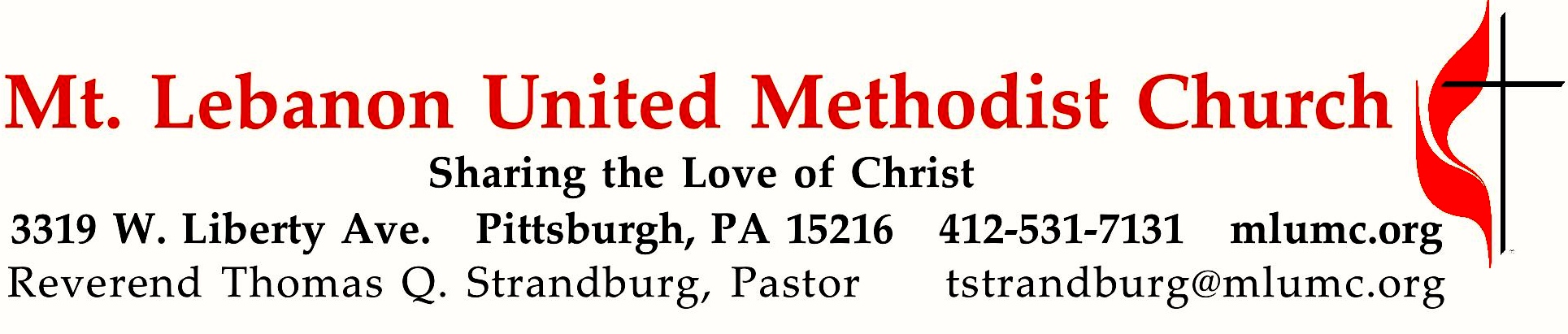 June 25, 2017								     8:30 & 10:45				WE GATHER IN GOD’S NAME Gathering Music 8:30	Hymn 89	Joyful, joyful, we adore thee				Hymn to JoyGreeting		Pastor:  	O taste and see that the Lord is good.People:   	God is our refuge and strength!AnnouncementsCall to Worship	Pastor: 		Sing praises to God, O you saints, and give thanks to God's holy name!People: 	We exalt you, O God, for you have restored us to life!Pastor: 		We may cry through the night, but your joy comes with the morning.People: 	You hear us, O God, and you are gracious in our distress.Pastor: 		You turn our mourning into dancing, our souls cannot be silent!People: 	O God, our Savior, We give thanks to you forever.  								Jann C. Weaver… TO GIVE PRAISE TO GOD …Hymn 100  		God, whose love is reigning o’er us (standing) 		       Lauda animaOpening Prayer (in unison, standing)		O God, in mystery and silence you are present in our lives, bringing new life out of destruction, hope out of despair, growth out of difficulty. We thank you that you do not leave us alone but labor to make us whole. Help us to attend to the gentle guidance of your Spirit, that we may know the joy you give your people. Amen … TO CELEBRATE THE FAMILY OF FAITH …The Sign of Peace  Please pass the peace to your neighbors as a sign of reconciliation and love.	Leader:	The peace of Christ be with you.
	People:	And also with you.Gathering Song					This, this is where children belong, 	welcomed as part of the worshiping throng.	Water, God’s Word, bread and cup, prayer and song: 	This is where children belong.	           				 WORDS AND MUSIC: James Ritchie    ©1999 Abingdon PressMessage for Young Disciples 	Kim RhotonAll children are invited. Please sing as children come forward. After the children’s message at the 10:45 service, children ages 3 - 3rd grade may attend Kids Praise in the Welcome Center. Children will be escorted to and from Kids Praise by teachers. They will return to Asbury Center near the end of the service.		… TO HEAR GOD’S WORD PROCLAIMED …Hymn 129			Give to the winds thy fears  (seated)			Festal SongScripture Reading					 		             8:30 Liz DiPietro					10:45 Judy Moeller	A Lesson from the Old Testament	Genesis 21:1-2, 9-21		Worship & Song 3137 								Jésus le Christ		Lord Jesus Christ, your light shines within us. 	Let not my doubts nor my darkness speak to me.		Lord Jesus Christ, your light shines within us. 	Let my heart always welcome your love.Pastoral PrayerThe Lord’s Prayer 	Our Father, who art in heaven, hallowed be thy name. Thy kingdom come, thy will be 	done, on earth as it is in heaven. Give us this day our daily bread. And forgive us our 	trespasses, as we forgive those who trespass against us. And lead us not into temptation, 	but deliver us from evil. For thine is the kingdom, and the power, and the glory forever.  	Amen.				Celtic Alleluia			Alleluia (sing 4 times)			           O’Carroll and WalkerScripture Reading	A Lesson from the Old Testament	Psalm 1	ResponseLeader:	The Word of the Lord.People:	Thanks be to God.… TO OFFER OUR GIFTS AND TO DEDICATE OUR LIVES …Offertory Solo 8:30		Swing low, sweet chariot		   arranged by Wilbur HeldOffertory Anthem 10:45		Illumined by your light				James E. Clemens		Your angels, O Christ, stand in awe by the throne of your glory.	Being illumined by the outpouring of your light,	they are among the singers of your choir and the servants of your counsel.	They are sent down by you to illumine our souls.Doxology 94 (standing)		Praise God from whom all blessings flow;		Praise God, all creatures here below:  Alleluia!  Alleluia!		Praise God the source of all our gifts!		Praise Jesus Christ, whose power uplifts!		Praise the Spirit, Holy Spirit.  Alleluia!  Alleluia!  Alleluia!Prayer of DedicationSermon			“Water and Wilderness”	           Rev. Kimberly Greway		… TO GO REJOICING IN GOD’S NAME!Hymn 610	We know that Christ is raised (standing)	EngelbergBenedictionToday’s ServicesThe flowers provided for worship today are given by Ruth Fleming in memory of her dear husband, Bill Fleming.Special music at 10:45 is provided by the Chancel Choir with percussionist Richard Minnotte.Greeters  8:30	  Cindy Biery      10:45  Jim and Linda HooverWorship options for children We encourage children to participate in the Children’s Sermon at both services, and in Kids Praise during the 10:45 service. Nursery services are offered in Room 204 of the Education Building. Ask ushers or greeters and follow signs for direction.Podcasts of Sunday Sermons    Would you like to share this morning’s sermon with a friend or did you miss a Sunday? Catch up on the messages from MLUMC with a podcast of Pastor Tom’s and others’ Sunday sermons. A month’s sermons are at http://mlumc.buzzsprout.com or navigate to the site from the link on our webpage, www.mlumc.org. Sermons older than a month will be posted to iTunes. Full recordings of the service are available upon request.Honor or remember a loved one with a flower donation. To donate an arrangement for the worship service, contact Sharon Slater, 412-343-1137.Today’s ScripturesGenesis 21:1-2, 9-21The Lord dealt with Sarah as he had said, and the Lord did for Sarah as he had promised. 2Sarah conceived and bore Abraham a son in his old age, at the time of which God had spoken to him.9But Sarah saw the son of Hagar the Egyptian, whom she had borne to Abraham, playing with her son Isaac. 10So she said to Abraham, “Cast out this slave woman with her son; for the son of this slave woman shall not inherit along with my son Isaac.” 11The matter was very distressing to Abraham on account of his son. 12But God said to Abraham, “Do not be distressed because of the boy and because of your slave woman; whatever Sarah says to you, do as she tells you, for it is through Isaac that offspring shall be named for you. 13As for the son of the slave woman, I will make a nation of him also, because he is your offspring.”14So Abraham rose early in the morning, and took bread and a skin of water, and gave it to Hagar, putting it on her shoulder, along with the child, and sent her away. And she departed, and wandered about in the wilderness of Beer-sheba. 15When the water in the skin was gone, she cast the child under one of the bushes. 16Then she went and sat down opposite him a good way off, about the distance of a bowshot; for she said, “Do not let me look on the death of the child.” And as she sat opposite him, she lifted up her voice and wept. 17And God heard the voice of the boy; and the angel of God called to Hagar from heaven, and said to her, “What troubles you, Hagar? Do not be afraid; for God has heard the voice of the boy where he is. 18Come, lift up the boy and hold him fast with your hand, for I will make a great nation of him.” 19Then God opened her eyes and she saw a well of water. She went, and filled the skin with water, and gave the boy a drink. 20God was with the boy, and he grew up; he lived in the wilderness, and became an expert with the bow. 21He lived in the wilderness of Paran; and his mother got a wife for him from the land of Egypt.Psalm 11Happy are those who do not follow the advice of the wicked, or take the path that sinners tread, or sit in the seat of scoffers;2but their delight is in the law of the Lord, and on his law they meditate day and night.3They are like trees planted by streams of water, which yield their fruit in its season, and their leaves do not wither. In all that they do, they prosper.4The wicked are not so, but are like chaff that the wind drives away.5Therefore the wicked will not stand in the judgment, nor sinners in the congregation of the righteous;6for the Lord watches over the way of the righteous, but the way of the wicked will perish.Keep in Prayer Convalescing in Care FacilitiesLeila Berkey, Asbury HeightsEd Clarke, Asbury PlacePat Seitz, ConcordiaTim Watters, Baptist HomeConvalescing at HomeMary Caldwell, David Lewis, May Frederick, Earl Killian,Susan Lichtenfels, Betty TroutIn the MilitaryJason Boyer, SPC Natalie Brown Capt. Zachary Allen Finch, USMC
James Iantelli, 1st Lt. Jaskiewicz 
S. Sgt. Keith Kimmell, Adam Kmick
PFC Brendan Lamport 
Sgt. Matthew McConahanSgt. Richard Okello, Thomas Orda
Lt. Col. Mark PattersonLt. Com. Scott Patterson Lt. Col. Sean Patterson 
David Poncel, Sgt. Steven Reitz 
Capt. Scott B. Rushe, Pastor Rick Townes 
Maj. Azizi Wesmiller Maj. Matthew C. Wesmiller
Sgt. Keith Scott WinkowskiFaith for Today   9:30-10:30 am  Sundays   Asbury CenterTODAY  Dr. Francie Robb  Two Cents a Week and a Prayer: The Alphabet History of the United Methodist Women  The United Methodist Women (UMW) is the only official organization for women within the United Methodist Church (UMC). Founded in 1869, it is the largest denominational faith organization for women with approximately 800,000 members. 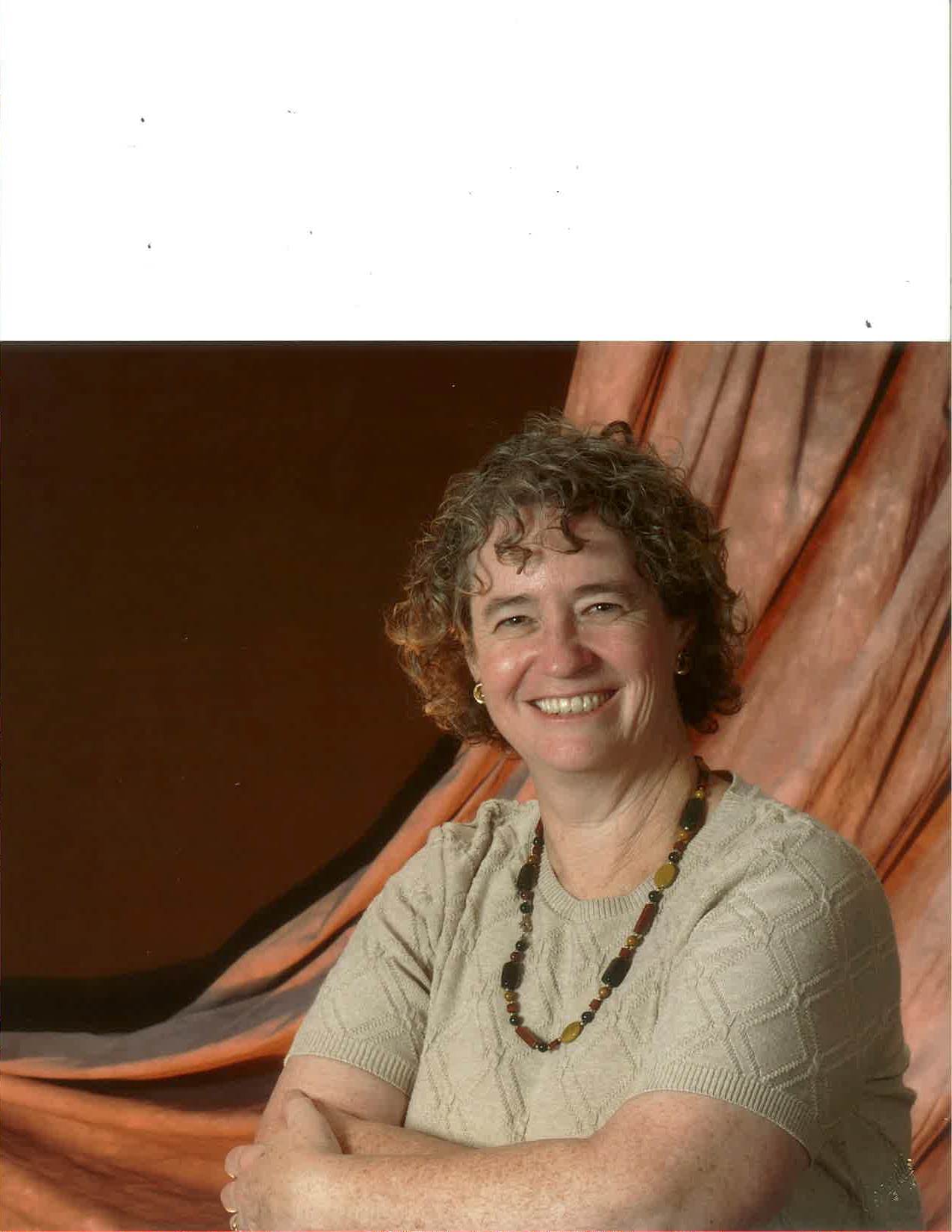 July 2  Drew Harvey  The Nyadire Connection  The Nyadire Connection is an all volunteer, faith based organization that began 10 years ago with a mission trip to Nyadire United Methodist Mission in Zimbabwe.  Our church has been active since the beginning, sending teams, building relationships and developing multiple programs working in partnership with the people of Nyadire.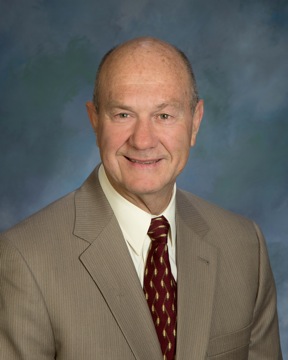 July 9  Carnegie Museum  Family Friendly -The Iroquois in PA,   Educators from Carnegie Museum of Natural History will help us learn about the Iroquois, a group of Native Americans who resided in Western Pennsylvania.  Children and adults will explore Iroquois music, games, food, and more at a variety of hands-on learning stations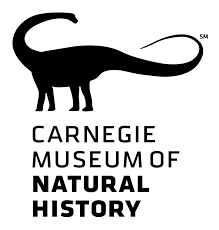 July 16  Dr. Todd DePastino  War Stories from Pittsburgh’s WWII VeteransJuly 23 Matt Haff  Working with the Prison PopulationJuly 30  Dr. Jack Aupperle  Reflections on Tom Brokaw: A Life Well LivedChurch Council Meeting Postponed  A special meeting of the Church Council, scheduled for today, has been postponed. A new date has yet to be determined.Camp AIM Counselor  Camp AIM, a YMCA sponsored camp for special needs children, is in need of counselors to work with the kids and have fun this summer! The counselor job is a paid position. The camp welcomes college students and older high school students as well as others who have experience or a strong desire to work with special needs children. Camp Aim is in session now until July 21st , 5 days each week from 8:30 am—2 pm and located on the campus of Carlynton High School. Please share your talents and love of children (and add to your references!) and join us this summer! Contact Paulette Colonna for more information,  412-628-1121. Be a Prayer Partner for the Youth Mission Trip  On July 9-15, 11 teens and 5 adults will be traveling to Marion, VA to provide home renovations for people in need. We need your prayers! Sign up to be a Prayer Partner after Faith For Today and the 10:45 service on June  11, 18, and 25. All Church Planning Meeting a Success  Approximately 50 members attended the All Church Planning Meeting on Sunday, June 11.  After lunch, lively discussions took place for over two hours. The group developed several suggestions regarding the reception and involvement  of new members. In addition, they continued to explore the possibility of contemporary worship and ways to increase the engagement of the 1,000 members who live within travel distance of our church. Church Council  and the Worship Advisory Committee will review these suggestions and make plans for their  implementation. A sincere thank you is offered to those members who were able to spend this time working to move our beloved church to an even higher level.Time to Register for VBS  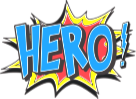 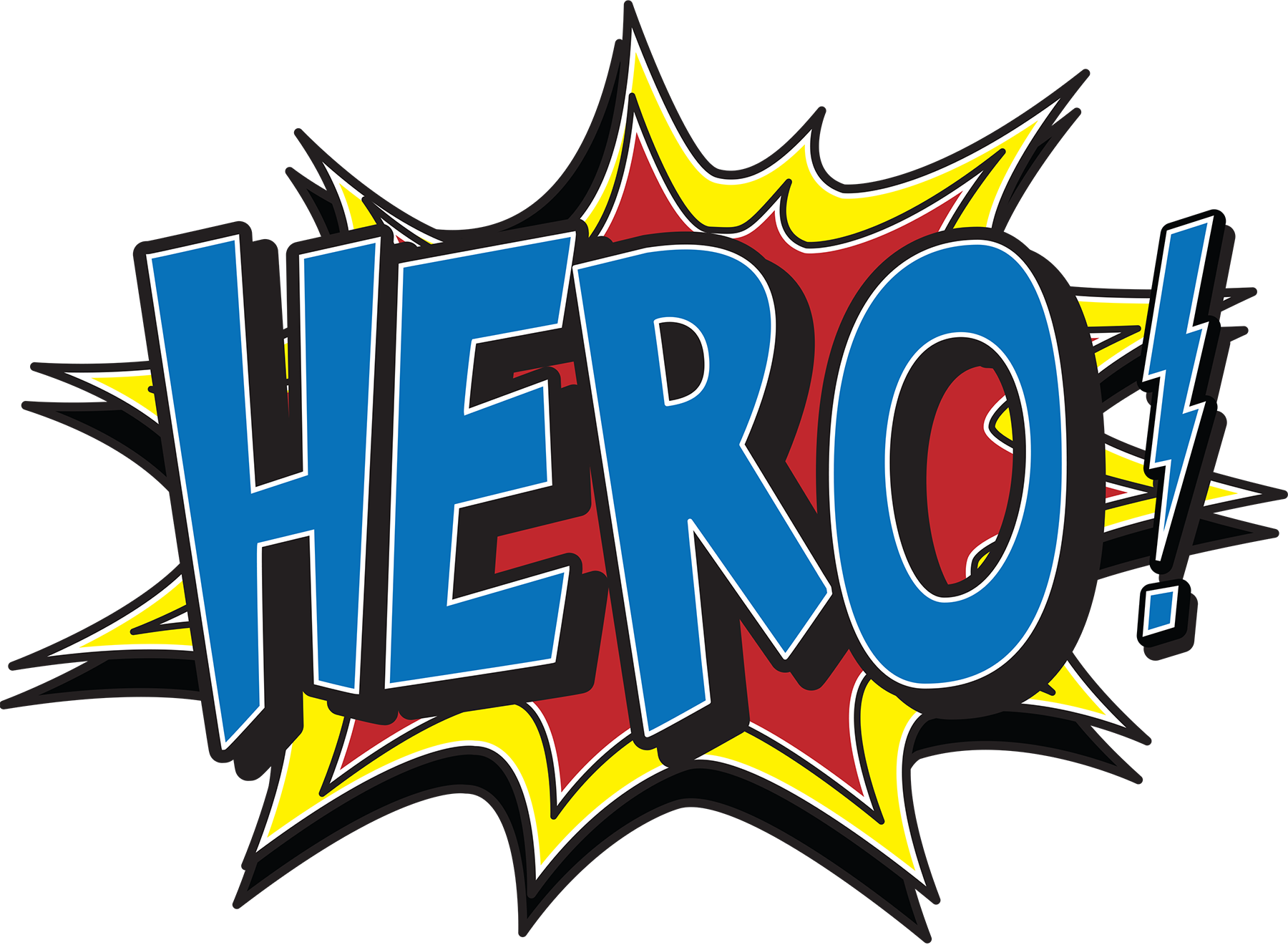 Vacation Bible School, Mon. July 31 - Fri. August 4,  9:30—11:30 a.m.    $5 per child,     ages 4 -5th grade.Register on-line at www.mlumc.org, or pick up a registration form.To volunteer or for more info, contact Kim Rhoton: krhoton@mlumc.org CALENDAR – SUNDAY, JUNE 25 THRU SATURDAY, JULY 1SUNDAY 6/25			8:30 am		Worship 					                 Sanner Chapel	9:30 am		Faith for Today						  Asbury Center	10:45 am		Worship 						  Asbury Center					Kids Praise					             Welcome Center	2 pm		Korean Worship					  Sanner Chapel	7 pm		BSA Patrol Leaders				  	           Room 105TUESDAY 6/27		7 pm		Boy Scout Troop #23					Asbury CenterWEDNESDAY 6/28		6 pm		Homebuilders’ Picnic					Asbury CenterFRIDAY 6/30			9:30 am	Women’s Bible Study	Room 102SATURDAY 7/1		10 am		Food Distribution					      Food Pantry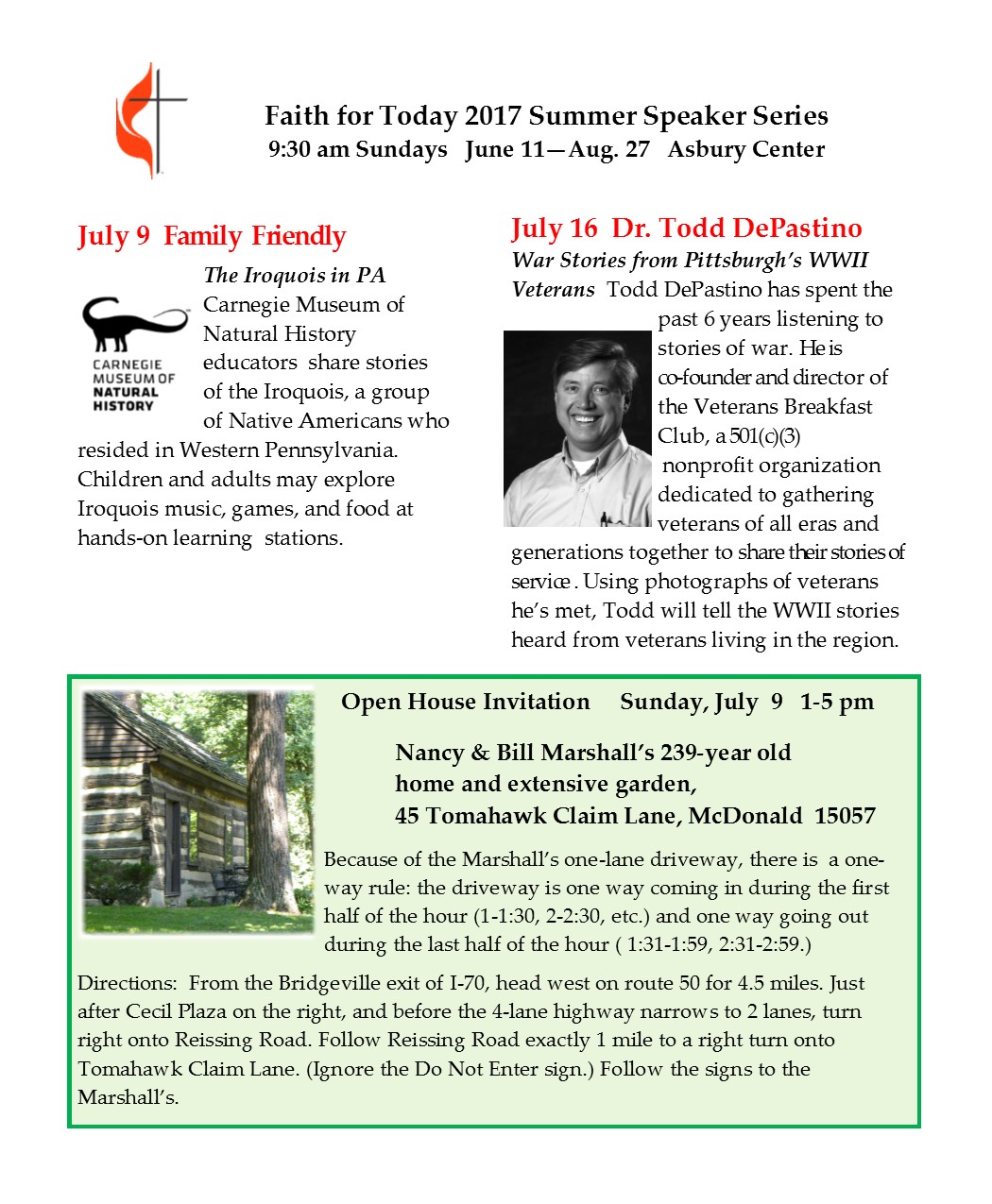 